ANEXO III Presentación de comunicaciónEnviarase antes do 29 de setembro a eafp.innovacion@uvigo.esTítuloAutores/as (nome completo dos autores/as e separados por comas)DepartamentoUniversidade de VigoResumo (entre 150 e 300 palabras)Inserir o texto aquí.Palabras clave:Indicar tres palabras clave. 
CorpoA extensión será de máximo 4.000 palabras.Apartados:IntroduciónInserir o textoMateriais e métodosInserir o textoResultadosInserir o textoDiscusiónInserir o textoAgradecementosInserir o texto aquí.Lista non numerada:Punto de artigoPunto de artigoSubtítulo 2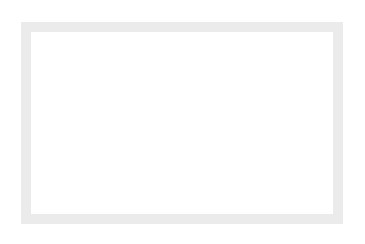 Figura x: Indicación para cuadros ou imaxes. As imaxes que se insiran deben ser enviadas por separado cunha resolución de 300 ppp. ReferenciasEmpregaranse as normas APA 7.ª  Edición. Exemplos para artigos en libros,  revistas  e libros.Herrera Cáceres, C. y Rosillo Peña, M. (2019). Confort y eficiencia energética en el diseño de edificaciones. Universidad del Valle.Castañeda Naranjo, L. A. y Palacios Neri, J. (2015). Nanotecnología: fuente de nuevos paradigmas. Mundo Nano. Revista Interdisciplinaria en Nanociencias y Nanotecnología, 7(12), 45–49. https://doi.org/10.22201/ceiich.24485691e.2014.12.49710Sánchez, C., Ayala, D. y Bocarosa, E. (17-29 de noviembre de 2018). La biodiversidad y la supervivencia humana en la tierra [Discurso principal]. Conferencia de las Naciones Unidas, Sharm, El-Sheikh, Egipto.MAQUETACIÓN DA COMUNICACIÓN:Tamaño da páxina: 17x24.Tipo de letra: New Baskerville.Tamaño do texto: 11 puntos.Tamaño do título da comunicación: 14 puntos.Tamaño dos títulos de epígrafes: 12 puntos.Tipo de letra do resumo: New Baskerville, 11 puntos, cursiva.Tipo de letra das aclaracións das figuras: New Baskerville, 10 puntos, negra.Tamaño de letra das referencias: 10 puntos.Tipo de letra dos encabezados: New Baskerville, 10 puntos, cursiva.Tipo de letra pé de páxina: New Baskerville, 9 puntos.Permisos para a inclusión de contido doutras fontes A/s persoa/s que ostenta/n a autoría deste traballo asegura/n contar cos permisos oportunos, por escrito, para a inclusión de imaxes, debuxos, táboas, gráficos e/o outros elemento visual ou textual que non sexa da súa propiedade. Asume/n calquera vulneración que poida realizarse no que a dereitos de autoría ou copyright refírese. Así mesmo, descarga/n de responsabilidade á organización da Xornada de Innovación Docente de calquera vulneración da legalidade con respecto aos contidos deste traballo.